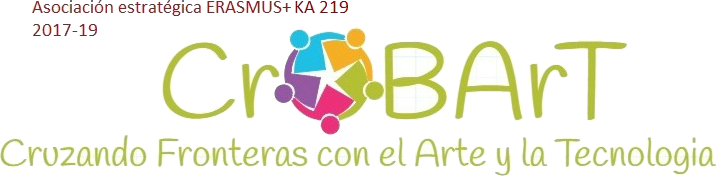 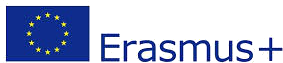 Critérios de seleçãoA turma do 7ºC foi selecionada devido às referências positivas da turma vindas do 2º ciclo e pelo conselho de turma, sendo este muito ativo, dinâmicos e envolvidos em projetos com a escola. A turma tem 30 alunos todos estão envolvidos no projeto no entanto só 20 é que poderão viajar ao longo  dos dois  anos de duração do projeto. Em cada viagem a um País só 5 alunos poderão participar e 2 ou 3 professores.A primeira viagem será em fevereiro à Suécia onde irão 3 professoras (Ana Barreiros, Filomena Clemente e Paula Menezes). Os requisitos exigidos: - idade (viajar em primeiro lugar os alunos mais velhos);- participação ativa no desenvolvimento do projeto; - domínio das línguas estrangeiras ( espanhol e inglês);-envolvimento no projeto;- comportamento adequado (um aluno com falta disciplinar fica excluído da participação nas viagens, embora poderá continuar a trabalhar no projeto e partilhar de outra forma e não presencialmente);-se possível, disponibilidade para o acolhimento de alunos estrangeiros do projeto quando vierem a Portugal em outubro de 2018.Para esta primeira mobilidade ficou decidido pelo Concelho de turma que o mais lógico será fazer um sorteio para selecionar os cinco alunos.Serão escolhidos 5 (na reunião de encarregados de educação e ditos em voz alta na mesma reunião) também selecionarão mais três alunos suplentes, caso algum dos cinco primeiros não queira ou possa participar na mobilidade. No caso de ser escolhido um aluno e o encarregado de educação não esteja presente na reunião, falar-se-á  com o encarregado de educação posteriormente e se este está interessado ou um suplente irá no lugar do mesmo. O encarregado de educação   ____________________________Alcabideche, 7 de novembro de 2017